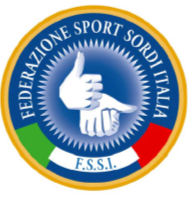 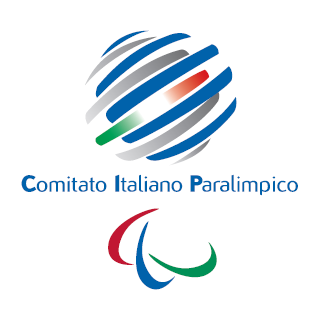 FEDERAZIONE SPORT SORDI ITALIAPallacanestro MaschileStagione Sportiva 2021/2022Società: __________________________________________STAFF TECNICO:Data, _________________ 							IL PRESIDENTE															 							________________________Da inoltrare a mezzo e-mail entro e non oltre l’ 25 marzo 2022 agli indirizzi tesseramento@fssi.it e dtpallacanestro-m@fssi.itN.COGNOME NOMEANNO DI NASCITAN. Tessera FSSIPRESTITO123456789101112131415N.COGNOME NOMEANNO DI NASCITAN. Tessera FSSIPRESTITO123456